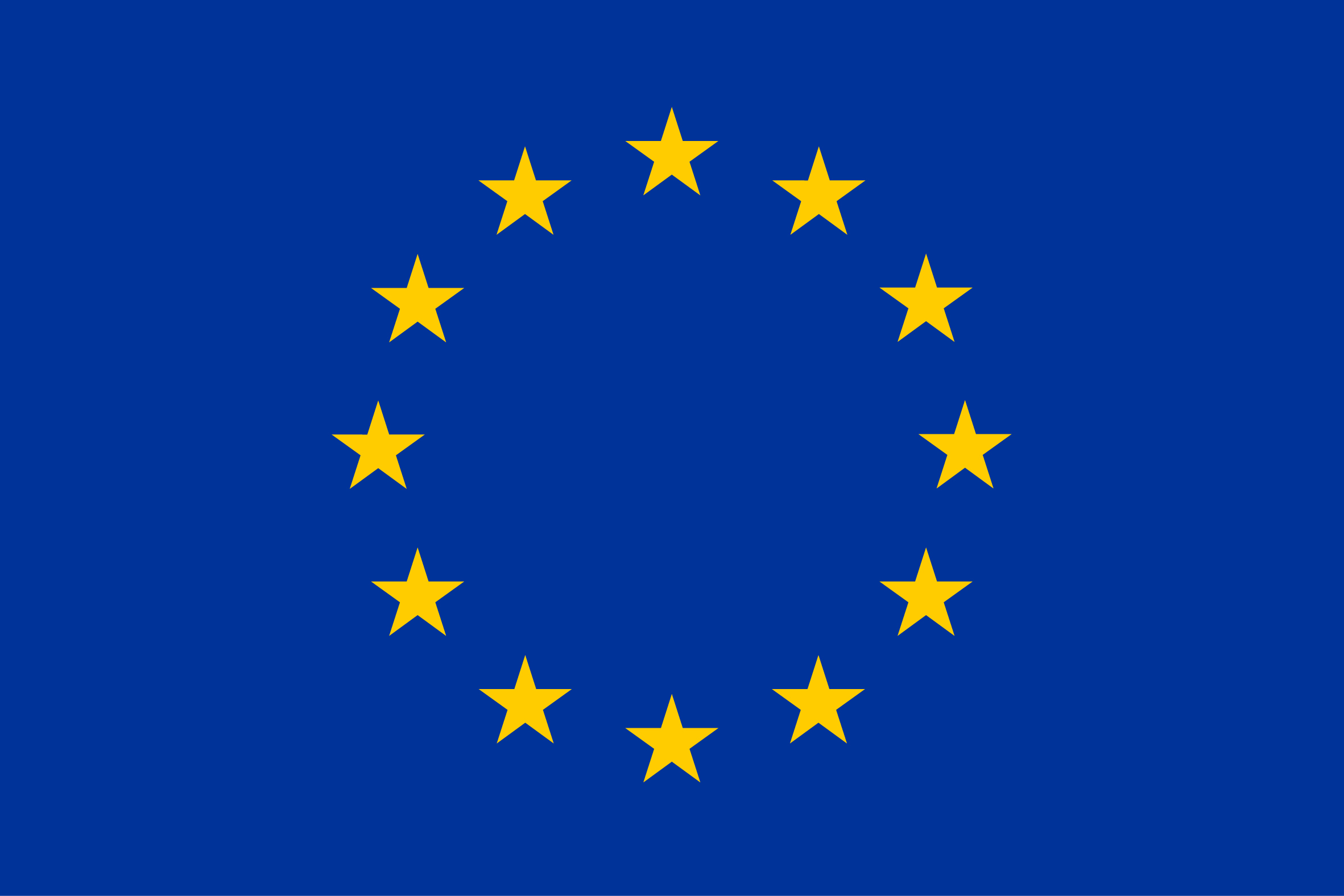 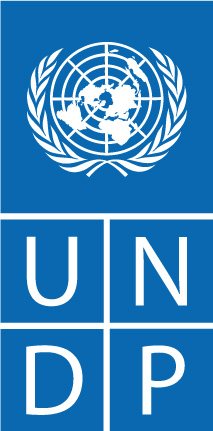 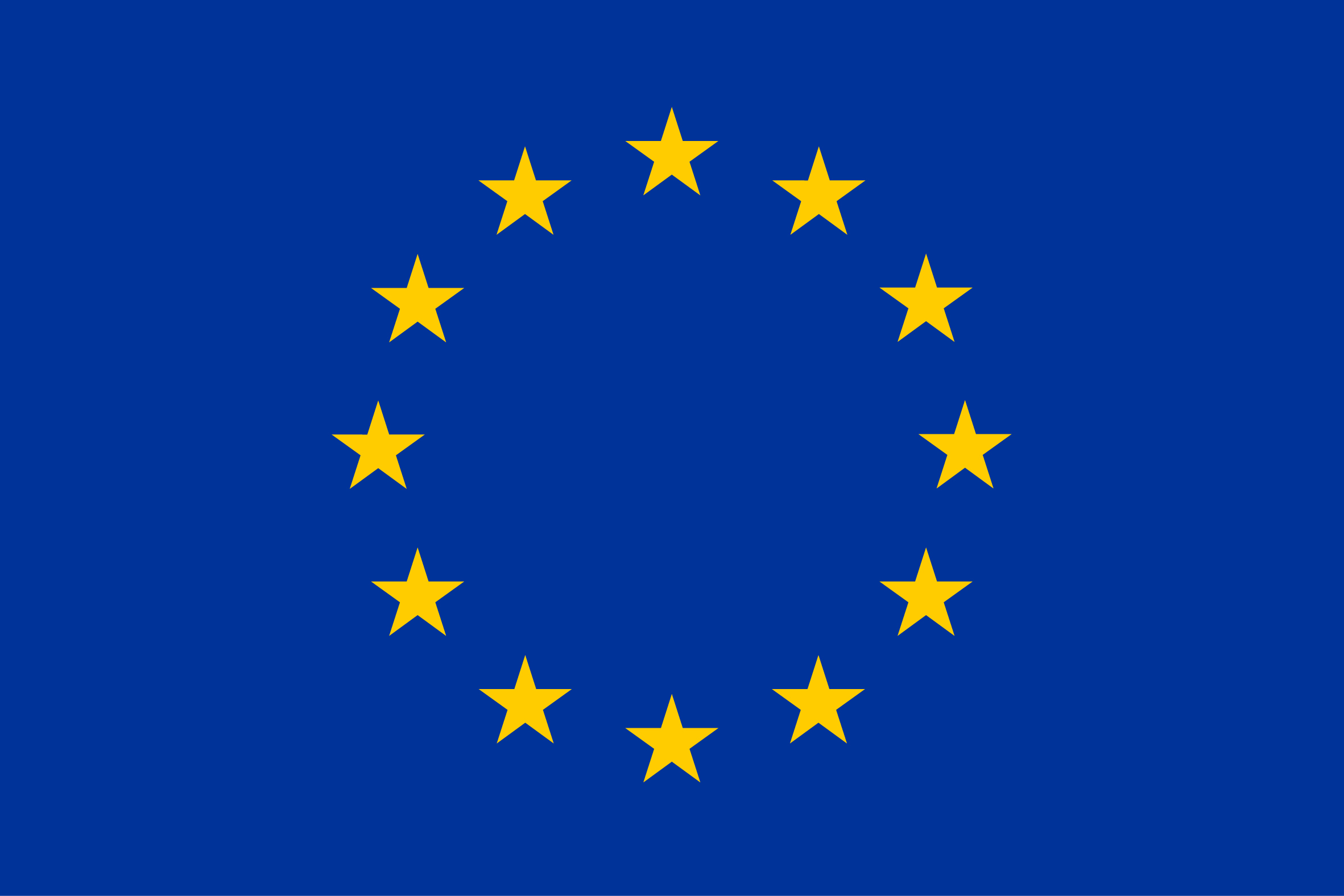 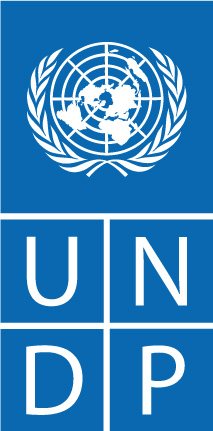 ReLOaD2: 29 awarded civil society initiativesTOWN/MUNICIPALITYCIVIL SOCIETY ORGANISATIONINITIATIVE NAME AND DESCRIPTION Novi SadEkološko udruženje Zeleni sad, in partnership with Društvo za promociju prirode Srbije and Savez studenata UNS Zeleni coworking centar (Green Coworking Centre)The purpose of the project is to promote environmental awareness among the youth of Novi Sad and contribute to saving the environment by opening and environmentally friendly coworking centre and creating an sustainable development education programme that the Centre will be operated by. The plan is to involve 7 civil society organisations (CSOs) and 150 youths in the education programme.Novi SadEvropski omladinski centar Vojvodine, in partnership with Novosadska ženska inicijativaZnanje i veštine za bolju ekonomsku perspektivu NEET mladih (Knowledge and Skills for Better Economic Perspectives of NEET youth)These organisations will work on improving digital and soft skills among the youth who are unemployed or not in education. The plan is to hold courses in IT literacy, Wordpress, HTML, Bootstrap, JavaScript, DevOps, and training sessions with the aim of working on their soft skills (communication, problem solving, personal organisation).Novi SadNovosadski edukativni centar, in partneship with Institut za medijacijuPoboljšanje ekonomske perspektive mladih iz osetljivih grupa (Enhancing Economic Perspectives of Youth Coming from Vulnerable Groups)The goal of this employment and social policy initiative is to empower young people who are unemployed or not in education through educational programmes and career management mentorship, as well as developing online services - a counselling platform providing mentorship support to the youth, with a view to increase their employment chances. Video clips on topics such as how to gain remote employment, how to present one’s own capabilities, knowledge, etc. will also be made and posted on the platform.KruševacEvrokontaktKupujmo odgovorno u Kruševcu (Responsible Purchasing in Kruševac)This initiative will develop social entrepreneurship through networking social entrepreneurs with the public and business sectors. Education sessions, roundtable discussions and the third mini social entrepreneurship fair will be organised in Kruševac, presenting products and services of all registered stakeholders who are doing business in Kruševac under the social entrepreneurship model. Study trips to successful social enterprises will be organised as well.KruševacEdukativni centar KruševacVolonterski izazov - mladi pokreću zajednicu (Volunteering Challenge - Youth Moving the Community)This project will develop a model local volunteering service to gather volunteers and organisers or volunteering activities in the fields of activism and youth volunteering. Based on the assessed local community needs and existing resources, the volunteering service will plan and implement local-level volunteering drives to be subsequently presented at a Volunteering Fair.KruševacBukvartMladi i umetnost kao pokretači zajednice (Youth and Art as Community Movers)This project will deal with promoting youth art and artistic activity through conducting 4 workshops: basics of drawing and painting, basics of printmaking, basics of illustration and animation and basics of sculpture, with a plan to set up an exhibition of pieces produced at these workshops, as well as engage youth in the fields of volunteering and activism.Vrnjačka BanjaCentar za slobodne izbore i demokratiju - CesidRazumeti građane (Understanding Citizens) An assessment of the tourist offer in Vrnjačka Banja will be conducted within a project encompassing culture, tourism and cultural heritage preservation. The purpose of this survey is to understand the needs of this municipality’s citizens and visitors, their priorities and expectations from the tourist, cultural and environmental offer, as well as examine opportunities to improve these. A report with the key findings and recommendations, coupled with suggested practical policies, will be presented to the local self-government. This will also include development of an application “Tebi na usluzi: dobrodošli u Vrnjačku Banju” (At Your Service: Welcome to Vrnjačka Banja).Vrnjačka BanjaCentar za decu i omladinu, in partnership with the Belgrade-based Webin instituteMladima na selu, podrška na delu (Active Support to Rural Youth) The project will deal in empowering rural youth and women through workshops, training and mentoring on: 1) youth activism, volunteering, social entrepreneurship and healthy lifestyles, 2) rural tourism, forms and procedures to start a business, 3) managing a business in rural tourism, 4) public spaces in rural environments. After conducting training sessions in 5 rural areas, teams will also implement public interventions and events. Contributing to environmental improvement is another one of the project’s objectives.Vrnjačka BanjaPokret za Evropsku Vrnjačku Banju, in partnership with UG AMPM GamesVirtuelni turizam (Virtual Tourism) The project involves consultation and harmonisation of priorities to present and promote tourist content through Virtual reality 360o. Photo and video content will be developed to this aim, promotion of the new marketing tool to present this tourist destination will also be organised, and the local population and young entrepreneurs will be trained to master the handling and use of contemporary techniques in tourist marketing.Vrnjačka BanjaUG AMPM Games, in partnership with Witherless VB association Gejm dizajn (Game Design) This initiative will incentivise the development of environmental awareness and culture, improvements in quality of life and development of eco-tourism through workshops on preserving nature, healthy lifestyles, and mental and social health. Vrnjačka BanjaŽenska inicijativa TrstenikPomoć u kući za stare (Home Care for the Elderly)This project envisions provision of home care services for the elderly with introduction and use of contemporary communications equipment consisting of wearable wireless emergency buttons with safeguards against accidental activation. The initiative plans to act in the fields of human and minority rights, social care for vulnerable categories and the youth.BabušnicaUG 'Pogled s juga', in partnership with KUD DukatIgrom i pesmom kroz Lužnicu (Singing and Dancing through Lužnica) This Municipality of Babušnica initiative in the field of culture development and improvement plans to visit 30 villages to investigate lifestyles, popular customs and culture, to develop an authentic nine-minute choreography. Project activities will include recording a video clip and audio recording for the choreography, as well as publishing a book detailing the entire choreography development process, containing the songs and stories from these parts. Children, the youth, and members of the KUD Dukat are intended to participate in these activities.BabušnicaDeli - Prostor za kreativno delovanje, in partnership with OO Subnor BabušnicaIdeaLab v2.0 This project will deal with improving the position of the youth through increasing their employability by providing education in information and communication technologies. A social entrepreneurship development programme will be implemented after the education sessions, involving topics such as project development, business plan development, public speaking, crowdfunding, etc. Additionally, activities will involve a programme of training sessions, competitions and promotion of pottery making as a traditional local craft, which will help the unemployed and the youth from Babušnica.BabušnicaOdred izviđača 'Lužnički izviđački odred' Babušnica, in partneship with Odred izviđača “Josif Pančić” NišKamp mladih izviđača 'Priroda i veštine’ (‘Nature Skills’ Young Scouts Camp) The project will deal with educating children and the youth in nature preservation through setting up 2 three-day camps in the village of Preseka near Zvonačka Banja, where they will acquire knowledge in orienteering, nature preservation, and recognising plants and animals. BabušnicaCentar za razvojnu inicijativu 'Bez granica', in partnship with Fotoklub “Negativ”Turističke atrakcije kao potencijal razvoja Babušnice (Tourist Attractions as Babušnica Development Potential)
Promotion of tourist locations and attractions in the Municipality of Babušnica through developing a catalogue of tourist sites in the municipality and a two-day long promotional event for visitors from Bulgaria. Street furniture to be placed on 4 sites will also be procured within this project.Vladičin HanCentar za slobodne izbore i demokratiju – Cesid, in partnnership with Veles Association, Vladičin HanPerspektive i izazovi mladih u Vladičinom Hanu (Perspectives and Challenges of Youth in Vladičin Han)
The initiative acts in the fields of human and minority rights, social care for vulnerable categories and the youth. The purpose of this project is to enhance social and economic inclusion of the youth in Vladičin Han. Planned activities include surveys on the fundamental issues and needs of the youth and organisations, three workshops that will provide the youth with skills and knowledge to enhance their competitiveness at the labour market (communication skills, digital skills and digital business, entrepreneurial skills and operational  management).Vladičin HanUdruženje Roma intelektualaca, in partnership with Veles Association, Vladičin HanKarijerni centar za mlade (Youth Career Centre) 
The purpose of this initiative is to contribute to developing rural and sustainable women’s entrepreneurship in the fields of human and minority rights, social care about vulnerable categories and the youth, specifically though various training opportunities and mentoring in the development of business plans to start own businesses and awareness raising on the economic position of women and human rights, with particular focus on the youth, especially Roma.Vladičin HanKUD Branislav NušićNeka digitalno bude bezbedno (Digital but also Safe)
This initiative will be active in the field of youth policy, youth activism and mobility, with the aim of contributing to greater online safety for young people, specifically by conducting workshops to this topic for KUD members.Vladičin HanUdruženje pomoć u kući za stara lica in partnership with Udruženje Romkinja BujanovacPomoć u kući za stara lica Vladičin Han (Home Care for the Elderly Vladičin Han) 
The goal of this project is licencing a social protection service - home care, and will include all necessary administrative procedures and training for licenced home carers on topics such as domestic violence, gender equality, etc. Vladičin HanUdruženje lokalna inicijativaDa i mladi budu uključeni (Youth Inclusion)

The project will aspire to strengthen youth capacities and capabilities to actively participate in local communities through conducting educational and creative workshops and organising a three-day camp. In addition, the youth will be provided with mentoring support from sociologists and pedagogues on how to find employment, communicate with employers, etc.SuboticaMini JugoslavijaBiciklom do čistijeg vazduha (Biking for Cleaner Air)

The purpose of this initiative is to contribute to the development of creative industries in the field of youth activism. It will include training sessions on presenting cultural heritage for young people studying in the field of IT, so they could develop a web platform for Creative Subotica. The local democracy centre will do a survey on innovations in presenting cultural heritage and cultural content and organise a round table on the topic of creative industries as the town’s development potential, with exchange of experiences with Novi Sad, Belgrade, Szeged and Osijek.SuboticaUG Svi smo jednaki, in partnership with Panonski fijaker Budi odgovoran vlasnik svojih ljubimaca (Being a Responsible Pet Owner)

The purpose of this environmental protection and anima; care initiative is to raise awareness among children and citizens on responsible ownership of dogs and cats. The activities include the development of an animated film titles ‘Being a Responsible Pet Owner’, surveying and educating children, as well as sterilisation, chipping and vaccinating 120 pets.SuboticaSubotica Red Cross in partnership with Bačka Topola Red Cross Prva pomoć- samopomoć (Firs Aid - Self Help)
In order to contribute to improving social care for vulnerable population categories, this initiative plans to implement first aid and self-help training for personal assistants and escorts of persons with disabilities (PWD) on the territory of Subotica in situations of injuries and specific situations, safe bathing and behaviour in bathing areas, as well as a training programme on fighting human trafficking and violent behaviour prevention. SuboticaUdruženje Zajedno grada Subotice, in partneship with 'Volja za životom' Velika PlanaRadnim angažovanjem do inkluzije (Hiring for Inclusion)
This initiative has a goal of opening a work centre for PWDs through inclusion of persons with disabilities and their parents. Moreover, a goal of this initiative is also to manufacture decorative soaps and candles and to organise a Winter Fairground where all of the products will be sold in humanitarian purposes and where the work centre will be promoted. SuboticaAnahitas Subotica, in partnership with Udruženje Edukativna kuća Žene pod lupom (Women Under Scrutiny)The goal of the project is to provide assistance and prevention for postpartum depression through individual consultations, training sessions and informing pregnant women and new mothers on the territory of Subotica. This initiative is intended for pregnant women and new mothers and is active in the field of enhancing public health and safety.TopolaCentar za razvoj lokalne demokratije Centrir, in partnership with Udruženje žena „Oplenac“ TopolaZa vaša nepca s ljubavlju s Oplenca (For Your Palates, from Oplenac with Love)

The goal of the project is to develop agriculture and tourist offer in the Municipality of Topola through branding and promoting the gastronomic heritage of the Oplenac area and involving women from rural areas in Topola, through: 1) branding home-made agricultural products from Oplenac and creating a common visual identity and promoting the gastronomic offer of Oplenac households; 2) broadening the Topola tourist offer through promoting a new gastronomic route and creating a new tourist product: 3) strengthening agricultural capacities to apply sanitary and hygiene standards in producing home-made products, as well as in market placement of local specialties.TopolaUG IUVENES Topola, in partnership with Razvojni Biznis centar Kragujevac Savremene tehnologije za savremenog turistu (Contemporary Technologies for Contemporary Tourists)
Information on tourist attractions in the Municipality of Topola will be collected and processed within this initiative with the aim of posting them on the TO Oplenac website and on a digital noticeboard in the centre of the municipality.TopolaRazvojni biznis centar Kragujevac, in partnership with Udruženjem IUVENESStartuj svoju agrobiznis karijeru (Start Your Agribusiness Career) 
This project deals with education and youth. The goal of this initiative is to enhance youth employability and perspective at the Topola labour market, specifically in the fields of agriculture and viticulture. Not less than 40 youths (20 males and 20 females) will undertake training and professional development.TopolaCentar za razvoj i afirmaciju žena u zelenom biznisu, in partnership with Udruženje „Volim život“ TopolaZelena Topola - moj grad (Green Topola - My Town)
The goal of this public health and environmental protection initiative is to raise awareness among the citizens of Topola, especially owners of agricultural households and companies, on the circular economy and the importance of saving the environment. The plan involves workshops titled ‘Circular Economy - Waste Free’.